муниципальное бюджетное дошкольное образовательное учреждение детский сад комбинированного вида №101 г. Уссурийска Уссурийского городского округаСтруктура управления детским садомУправление МБДОУ осуществляется в соответствии с законом РФ «Об образовании в Российской Федерации» и на основании Устава детского сада.Учредитель:   Администрация Уссурийского городского округа. Функции и полномочия Учредителя  осуществляет администрация Уссурийского городского округа. Юридический адрес Учредителя:  692519, Российская Федерация, Приморский край, г. Уссурийск, ул. Ленина, д. 101.Непосредственное управление:детским садом осуществляет заведующий  Елена Владимировна Логина, стаж работы – 15лет, в должности «руководитель» - 9 лет, имеет первую квалификационную категорию.График работы:08.00-17.00 Прием граждан на постановку на очередь в детский сад каждый понедельник с 14.00-17.00 ;                             телефон: 36-75-07Коллективное управление:Осуществляется под контролем Профсоюзного комитета МБДОУ детского сада №101, председателем которого является воспитатель высшей квалификационной категории Шистко Наталья Сергеевна.Ведущие вопросы по обеспечению жизнедеятельности ДОО решаются на Собрании трудового коллектива.Главные вопросы осуществления образовательной деятельности решаются педагогами ДОО на Педагогических советах, которые организуются не менее 5-ти раз в течение учебного года.Общественное управление:Осуществляется в процессе деятельности как Родительского комитета ДОО, так и на Общем родительском собрании, которое проводится не менее 2-х раз в год.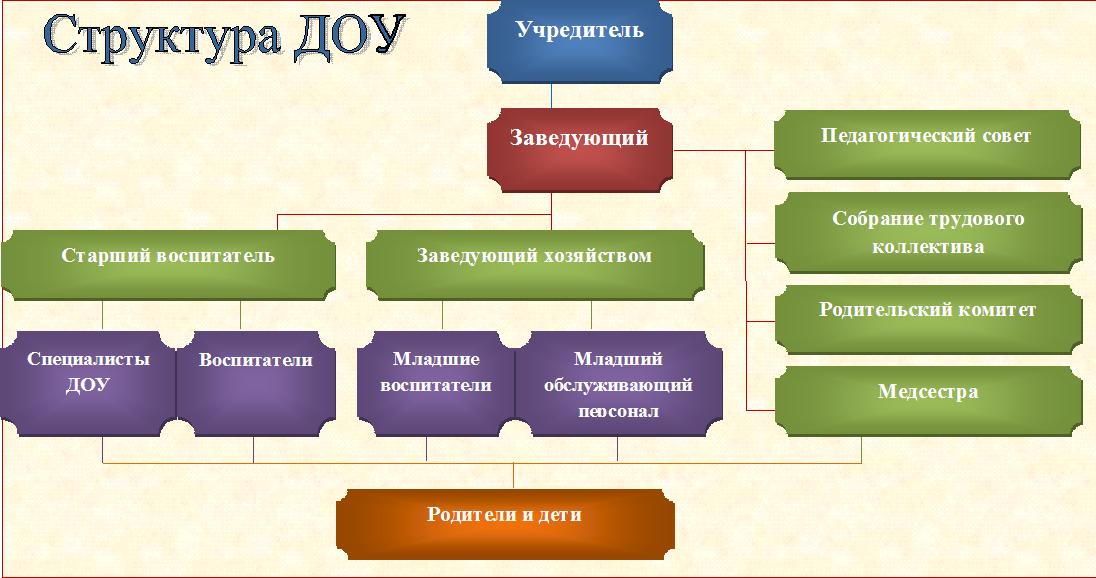 